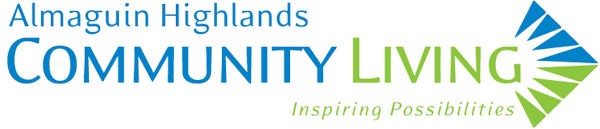 COMPETITION #09-20TITLE:					Night Support Worker - WEEKENDS ONLY					(Contract Position – up to one year)HOURS OF WORK:		No less than 30 hours per week RATE OF PAY:			As per Collective AgreementLOCATION:			Hillcrest Residence, PowassanDESCRIPTION:Under the direct supervision of the Adult Services Supervisor, you will provide individualized support services to people residing at Hillcrest.  Working cooperatively with fellow team members, the successful applicant will: ensure and maintain a coordinated and integrated approach to services and program delivery; support/motivate/counsel people in their daily living activities, according to their needs, personal goals and Individual Support Plans; provide a variety of cleaning, laundry & household duties as needed.QUALIFICATIONS:Post Secondary Degree/Diploma in the Social Services field or equivalent experience in the field.Minimum one year experience providing life skills support to persons with developmental disabilities; demonstrated knowledge and skills in design, implementation and evaluation of programming to meet the support needs of people receiving services.  Experience in working with people with a dual diagnosis would be an asset.Strong communication skills, both oral and written as well as above average interpersonal skills.Proven ability to work in a team environment and independently with minimum supervision.A good punctuality and attendance record.A valid Class ‘G’ (G2) driver’s license with $1,000,000. liability insurance and access to a reliable vehicle with proper endorsement for transporting individuals.Current certification in First Aid and CPR.Crisis Prevention & Intervention certification or willingness to obtain.Current favourable police record checkThis posting is only open to current members of the bargaining unit.DATE POSTED:		Thursday, December 24, 2020DATE CLOSED:		Tuesday, January 12, 2021 @ 3:30 p.m.Should you require an accommodation, please advise the employerPlease forward resumes along with covering letter to:					Sylvia Busch, H.R. Supervisor					Box 370					Sundridge, ON   P0A 1Z0					Fax:  (705) 384-7695  					e-mail:  sbusch@ahcl.org 	We thank all applicants, however only those chosen for an interview will be contacted.